21.04.2020 r.Dla Julii i Maćka  – zaj. z p. GosiąNa planszy jest zakodowane zwierzątko. Spróbuj je odkodować. Na dole masz podane kwadraty              i kolory, na jakie trzeba je pokolorować. Powodzenia.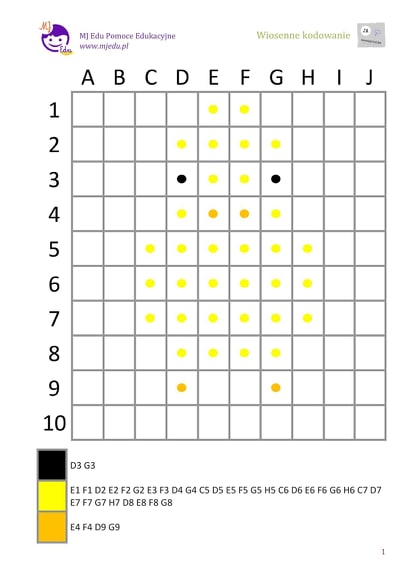 